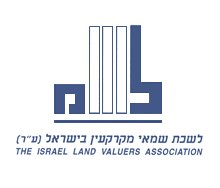 									טופס רישום לכנס ים המלח של לשכת שמאי המקרקעין בישראלמלון רויאל ים המלח, 22-24 ביוני, 2017לכבודלשכת שמאי המקרקעין בישראל טלפונים: 03-5277642, 03-5225969, פקס: 03-5239419הריני מאשר בזאת השתתפותי בכנס 2017 על פי הפרטים המפורטים להלן:שם פרטי ________________ שם משפחה_________________  ת.ז __________________כתובת _________________________ עיר_______________ מיקוד_________________טלפון נייד ________________ בית ________________אימייל______________________שם מקום העבודה ________________ טלפון משרד _____________ פקס _____________ שמות הנלווים (בני / בנות זוג, ילדים), חובה למלא שמות מלאים.בן / בת זוג :____________________ילד: _________________ ילד: ___________________ ילד: _______________________חבר לשכה / נספח :		 100 ₪ שמאי שאינו חבר לשכה:	 400 ₪ תשלום בכרטיס אשראי:שם בעל הכרטיס: _________________________ ת.ז _____________________________מס' כרטיס אשראי: _____________________________תוקף: ______________________סה"כ לתשלום: ______________חשבונית לפקודת: _________________________ דואר: __________________________יש לשלוח את הטופס בפקס ללשכת שמאי המקרקעין ובמקביל לרישום יש לפנות אל מחלקת הרישום של חברת "קשרי תעופה" -  טלפון: 03-5209040, פקס: 03-6388829	מייל: avital.gadashevich@aviation-links.co.ilתשלום דמי השתתפות הינו תנאי הכרחי להשתתפות בכנס.הנני מאשר בחתימתי לחייב את כרטיס האשראי המפורט לעיל בדמי השתתפות כפי שמפורטים לעיל.תאריך: __________________________שם בעל הכרטיס: __________________חתימה: _________________________